COMPRACION DE ALTERNATIVASEn este capítulo se pretende recopilar los resultados que se obtuvieron en las diferentes alternativas que se han propuesto, para eliminar o reducir el problema que se tiene en la elaboración de las bolsas; se hará una comparación de los resultados y características de estas alternativas, tomando en cuenta diferentes aspectos, y así poder tomar una mejor decisión para dicha empresa.5.1 Comparación de tiempos En este apartado  se realizará una comparación entre todas las alternativas que se propusieron en los capítulos anteriores, para saber cuál de ellas es la más rápida en entregar el material, es decir, cuál de ellas es más eficiente si se llegara a necesitar más bolsas en un momento determinado.Por lo tanto ahora se hará una breve explicación de cada una de ellas.Bolsas comercialesEsta opción dependerá totalmente de un proveedor y del sistema que se adopte para él, sin embargo, en caso de que este no pudiese cumplir con los pedidos se tienen otros dos,  con una ubicación diferente, por lo que el costo de ordenar podría diferir. Además, se sabe que el proveedor tiene un tiempo de entrega de 2 días, los cuales se han contemplado  en el punto de reorden, es decir, cuando se llegue a cierta cantidad de cualquier producto se llevará a cabo el pedido, teniendo  de esta forma las suficientes bolsas para no interrumpir la línea de producción nunca.Bolsas con medidas especialesAl igual que en el caso anterior, se depende de un proveedor, con la diferencia de que en este caso no se conoce a otro que trabaje con pedidos tan pequeños, por lo que puede representar un riesgo si no se toman las precauciones necesarias. Fuera de esto, no se debe de tener problemas mayores para tener las bolsas a tiempo, pero se tiene que tomar en cuenta que el tiempo de entrega es de 6 días, tiempo que ha sido considerado para estimar  cada cuando se tiene que volver a pedir una orden, sin embargo, otro de los problemas que se presenta es que si en algún momento se llegara a tener una demanda mayor, no se podría disponer de esas bolsas inmediatamente, si no hasta dentro de 6 días.Máquina bolseadora industrialEsta opción da la posibilidad de tener las bolsas de un momento a otro, por su alto nivel de producción,  únicamente depende de tener suficiente materia prima para poder trabajar, fuera de eso, es una de las mejores opciones si hablamos de eficacia. Su mayor ventaja es que produce  141 bolsas en un lapso de 1.7 minutos, por lo que no se tendrá problemas si se llegaran a requerir mas bolsas en un momento determinado.Capacitar PersonalEsta opción no es muy complicada, sin embargo, lo que se tiene que hacer es contratar a un experto que capacite a los trabajadores, además de que durante el tiempo de capacitación los trabajadores tienen que dejar de atender sus deberes, por lo tanto, esto podría llegar afectar la línea de producción.Otra de las cosas que se deben tomar en cuenta es que si no se tiene la capacitación mencionada  las bolsas pueden tener defectos, sin embargo, una de sus ventajas es que en el caso de que se llegara a tener un faltante, se pueden obtener en el momento; en un panorama normal  la producción de bolsas es de 2 por minuto con un solo trabajador laborando o 4 por minuto con 2 trabajadores.Máquina bolseadora personalizadaEsta opción es productivamente muy parecida a la de la bolseadora industrial cualitativamente, ya que tiene las mismas ventajas, sin embargo, esta máquina solo nos da 2 bolsas por minuto.A continuación se presenta una tabla en la cual calificaremos las alternativas y el factor de riesgo, siendo 1 la mejor calificación, es decir, la que presenta un menor riesgo y 5 la que presenta mayor riesgoTabla 68. Tabla comparativa de tiempo y factor de riesgoComo se puede ver en los resultados, es que por medio del plan de inventario aplicado siempre se tendrá el producto a tiempo, sin embargo, en cada una de las opciones intervienen diferentes aspectos que ponen en riesgo la disponibilidad del material, por lo que el criterio de desempate de las alternativas es este factor de riesgo, dejando el “capacitar personal” en primer lugar y “bolsas con medidas especiales” en último. 5.2 Comparación de la calidadEn un principio, se mencionó que todo este estudio se llevaría acabó por problemas que se tienen con las bolsas, esto es, por la mala calidad de su sello principalmente; con todas estas alternativas, el principal objetivo es eliminar al 100% el mal sellado de las bolsas, pero en cuestiones de calidad no solo tiene que ver con el sello si no con otros aspectos como lo son el material y las dimensiones de estas. A lo que se refiere al material no se debe tener ni un problema con cualquiera de las alternativas ya que se trabajara con el mismo en todas ella, sin embargo, lo referente a las dimensiones puede variar  dependiendo la opción.Bolsas comercialesEn esta opción la calidad depende de nuestro proveedor, es decir, el sellado y el material dependerá totalmente de él, aunque hay que recordar que en un principio para elegirlo, se tomo en cuenta la buena calidad de su trabajo. La desventaja de esta opción es que el tamaño no va a ser el ideal si no aproximado, ya que como se dijo antes, las medidas comerciales no van acorde con las necesidades de la empresa.Bolsas con medidas especialesEsta opción es muy parecida a la anterior, con la única diferencia de que en este caso se contaran con las bolsas exactamente a la medida requerida.En las siguientes opciones se tendrá una gran ventaja, esto se debe a que se tiene la opción de decidir los tamaños de bolsas, ya que estas se producirán dentro de la empresa, si en dado caso se necesitara un nuevo tamaño para un caso especial de producción, no debería presentar un mayor problema para estas opciones.Máquina bolseadora industrialDado a que se trata de una máquina de calidad industrial, esta nos dará la posibilidad de controlar la mayoría de los parámetros que intervienen en la producción, lo cual nos dará una excelente calidad en nuestro producto.Capacitar PersonalSin duda, esta es la opción que pone en mayor riesgo la calidad de las bolsas, y esto se debe a que se cuenta con el factor humano, el cual se puede ver afectado en el largo de ellas, es decir, que no sean siempre de la misma medida, pero principalmente en el sello de las bolsas, con la capacitación se pretende bajar el índice de desperdicio y desperfecto, pero no se cree que sea posible eliminar este al 100%.Fabricar una máquina bolseadoraAl igual que en la otra máquina, se tienen varios parámetros que se pueden alterar para una mejor calidad, aunque si hay que recalcar, que no son tantos ni tan exactos como los de la máquina industrial.Ya que se han analizado las diferentes opciones se realiza  la siguiente tabla tomando en cuenta la exactitud de las dimensiones y la calidad del sellado, donde nuevamente 1 es la mejor opción y 5 la menos pertinente.Tabla 69. Tabla comparativa de calidad de dimensión y selladoComo se puede ver en la Tabla 69,  los resultados no son tan claros como en la sección anterior, pero aun así el primer lugar es la “máquina bolseadota industrial”, y el último lugar lo comparten “capacitar personal” y “bolsas comerciales”. Comparación de costo en el tiempoPara poder atacar los aspectos económicos del trabajo se utilizará la ingeniería económica, que  ayudará a la evaluación sistemática de los costos y beneficios propuestos. Los principios de la ingeniería económica se utilizan para analizar usos alternativos de recursos financieros, particularmente en relación con las cualidades físicas y la operación de una organización.  	Por lo tanto, esta disciplina se encarga del aspecto monetario de las decisiones tomadas al trabajar, para hacer que una empresa sea lucrativa en un mercado competitivo.Tomando en cuenta lo anterior, se realizará una comparación de los costos que implican cada una de las alternativas en un periodo de 10 años, ya que es el tiempo de vida útil que tienen las máquinas y por lo tanto, se usará en todos los casos, ya que el método de Valor Presente Neto necesita que se utilice el mismo rango de tiempo para todas las propuestas.Esta comparación puede considerarse la más importante para tomar una decisión definitiva, aunque no por esto hay que dejar de considerar los comparativos  anteriores. Aquí se mostrara un resumen del capítulo 4. Los principales puntos a considerarse serán la inversión inicial y el costo anual,  en los que se incluyen el costo de la materia prima, el costo de mantener, el costo de producir.DesarrolloEn base a los costos anuales de producir de cada alternativa y 5 pedidos al año de un costo de $410.04 cada uno, se obtiene la siguiente tabla:Cuadro 19. Costo alternativas desglosadoY con ayuda del cuadro 19 se generan los siguientes gráficos a un año sin inversión inicial:Gráfica 1. Costo  de cada alternativa proyectado a la demanda de un añoHaciendo el análisis gráfico, es fácil determinar que el precio más bajo son las bolsas especiales y el más alto la capacitación de personal, pero esto no es válido sin tomar en cuenta la inversión inicial, con este dato extra obtenemos:Gráfica 2. Costo de cada alternativa proyectado a la demanda de un año con inversión inicialCon la gráfica 2 se puede observar cómo se sale de escala más de un costo, esto a pesar de la pendiente menor (costo por bolsa), por lo que es necesario apoyarnos en la ingeniería económica.Valor presente netoEl Valor Presente Neto (VPN) es el método más conocido a la hora de evaluar proyectos de inversión a largo plazo. Esté, permite determinar si una inversión cumple con el objetivo básico financiero, es decir, maximizar la inversión.El cambio en el resultado puede ser positivo, negativo o continuar igual.  Si es positivo significará que el valor de la empresa tendrá un incremento equivalente al monto del Valor Presente Neto.  Si es negativo quiere decir que la empresa reducirá su riqueza en el valor que arroje.  Si el resultado del VPN es cero, está, no modificará el monto de su valor.Para iniciar el análisis se necesita conocer el costo de cada método  a lo largo del tiempo, para esto, estamos considerando una inflación constante de 3.47%, donde se le aumentará a la anualidad este porcentaje de inflación, que afectara directamente al costo por bolsa, costo de pedido y costo de producir, con esto se podrá obtener los datos hasta 10 años, que es la vida útil de la máquina, como ya se había mencionado.Tabla 70. Tabla de costos de las alternativas proyectada a 10 añosCon estos datos y el de inversión inicial, se obtiene:Tabla 71. Tabla de costo inicial de cada alternativaA continuación se muestran las gráficas a lo largo de 10añosGrafica 3. Costo máquina industrial proyectada a 10 añosGrafica 4. Costo máquina personalizada proyectada a 10 añosGrafica 5. Costo capacitar al personal proyectada a 10 añosGrafica 6. Costo bolsas comerciales proyectada a 10 añosGrafica 7. Costo bolsas especiales proyectada a 10 añosTeniendo estos datos únicamente se necesita un dato máximo que se encontró para una inversión de este tipo, que es del 7%.Con los siguientes datos:A=Anualidadesi=Inflaciónj=Tasa de retornoInv=Inversión inicialSe puede calcular Vp = Valor presente neto para cada una de las opciones.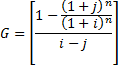 Tabla 72. Tabla de valor presente de cada alternativa proyectada a 10 añosDe donde se obtienen las siguientes graficas a 10 años:Gráfica 8. Gráfica valor presente a 10 años máquina industrialGráfica 9. Gráfica valor presente a 10 años máquina personalizadaGráfica 10. Gráfica valor presente a 10 años capacitar al personalGráfica 11. Gráfica valor presente a 10 años bolsas comercialesGráfica 12. Gráfica valor presente a 10 años bolsas especialesTeniendo como resumen:Cuadro 20. Cuadro de valor presente neto  en 1, 5 y 10 años de cada alternativaClaramente la mejor opción que se encontró con este estudio, sin importar el número de años, son las bolsas con medidas especiales.OpciónCalificaciónFactor RiesgoBolsas comerciales14Bolsas con medidas especiales15Máquina bolseadora industrial13Capacitar Personal11Máquina bolseadora personalizada12OpciónDimensionesSelladoBolsas comerciales51Bolsas con medidas especiales11Máquina bolseadora industrial11Capacitar Personal23Máquina bolseadora personalizada11ALTERNATIVASCOSTO INICIALCOSTO ANUALCosto por PedidoCosto por bolsaBolsas comerciales-----------------$16,348.40$410.04$1.43Bolsas con medidas especiales-----------------$12,479.86$410.04$1.04Máquina bolseadota industrial$132,250.00$13,827.77$410.04$1.18Capacitar Personal$8,199.98$19,549.36$410.04$1.75Máquina bolseadota personalizada$85,000.00$15,467.77$410.04$1.34AÑOAÑOAÑOAÑOAÑOAÑOAÑOAÑOAÑOAÑOMétodo12345678910Máquina bolseadora industrial $13,828  $14,308  $14,804  $15,318  $15,849  $16,399  $16,968  $17,557  $18,166  $18,797 Máquina bolseadora personalizada $15,468  $16,005  $16,560  $17,134  $17,729  $18,344  $18,981  $19,639  $20,321  $21,026 Capacitar Personal $19,549  $20,228  $20,930  $21,656  $22,407  $23,185  $23,989  $24,822  $25,683  $26,574 Bolsas comerciales $16,348  $16,916  $17,503  $18,110  $18,738  $19,389  $20,061  $20,758  $21,478  $22,223 Bolsas con medidas especiales $12,480  $12,913  $13,361  $13,825  $14,304  $14,801  $15,314  $15,846  $16,396  $16,964 ALTERNATIVASCOSTO INICIALBolsas comerciales-----------------Bolsas con medidas especiales-----------------Máquina bolseadora industrial$    132,250.00Capacitar Personal$        8,199.98Máquina bolseadora personalizada$      85,000.00Valor presente por añoValor presente por añoValor presente por añoValor presente por añoValor presente por añoValor presente por añoValor presente por añoValor presente por añoValor presente por añoValor presente por añoMétodo12345678910Industrial $  145,173  $  157,670  $  169,754  $  181,440  $  192,741  $  203,668  $  214,235  $  224,454  $  234,335  $  243,890 Personalizada $    99,456  $  113,435  $  126,953  $  140,024  $  152,665  $  164,889  $  176,709  $  188,139  $  199,192  $  209,881 Capacitación $    26,470  $    44,138  $    61,223  $    77,744  $    93,720  $  109,169  $  124,109  $  138,555  $  152,525  $  166,034 Comerciales $    15,279  $    30,054  $    44,341  $    58,157  $    71,517  $    84,437  $    96,930  $  109,011  $  120,694  $  131,991 Personalizadas $    11,663  $    22,942  $    33,849  $    44,395  $    54,594  $    64,456  $    73,993  $    83,216  $    92,134  $  100,758 Método1510Industrial $  145,173  $  192,741  $  243,890 Personalizada $    99,456  $  152,665  $  209,881 Capacitación $    26,470  $    93,720  $  166,034 Comerciales $    15,279  $    71,517  $  131,991 Especiales $    11,663  $    54,594  $  100,758 